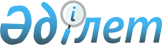 О районном бюджете Балхашского района на 2013-2015 годы
					
			Утративший силу
			
			
		
					Решение маслихата Балхашского района Алматинской области от 24 декабря 2012 года N 13-59. Зарегистрировано Департаментом юстиции Алматинской области 28 декабря 2012 года N 2275. Утратило силу решением Балхашского районного маслихата Алматинской области от 18 апреля 2014 года № 32-140      Сноска. Утратило силу решением Балхашского районного маслихата Алматинской области от 18.04.2014 № 32-140.

      Примечание РЦПИ:

      В тексте сохранена авторская орфография и пунктуация.



      В соответствии с пунктом 2 статьи 9 Бюджетного кодекса Республики Казахстан от 4 декабря 2008 года, подпункта 1) пункта 1 статьи 6 Закона Республики Казахстан "О местном государственном управлении и самоуправлении в Республике Казахстан" от 23 января 2001 года, Балхашский районный маслихат РЕШИЛ:



      1. Утвердить бюджет Балхашского района на 2013-2015 годы согласно приложениям 1, 2 и 3 соответственно, в том числе на 2013 год в следующих объемах:



      1) Доходы - 2856082 тысяч тенге, в том числе по:

      налоговым поступлениям - 61036 тысяч тенге;

      неналоговым поступлениям - 5215 тысяч тенге;

      поступлениям от продажи основного капитала - 15728 тысяч тенге;

      поступлениям трансфертов - 2774103 тысяч тенге, в том числе:

      целевые текущие трансферты - 574520 тысяч тенге;

      целевые трансферты на развитие - 314497 тысяч тенге;

      субвенции - 1885086 тысяч тенге.



      2) Затраты - 2872230 тысяч тенге;



      3) Чистое бюджетное кредитование - 42079 тысяч тенге, в том числе:

      бюджетные кредиты - 57123 тысяч тенге;

      погашение бюджетных кредитов - 15044 тысяч тенге;



      4) Сальдо по операциям с финансовыми активами - 0 тенге;



      5) Дефицит (профицит) бюджета - -54503 тысяч тенге;



      6) Финансирование дефицита (использование профицита) бюджета -  54503 тысяч тенге.

      Сноска. Пункт 1 с изменениями, внесенными решениями маслихата Балхашского района Алматинской области от 12.03.2013 N 14-66; 06.06.2013 N 17-77; 05.07.2013 N 20-89; 20.08.2013 N 22-96; 08.11.2013 N 25-105; 05.12.2013 N 26-107 (вводится в действие с 01.01.2013).



      2. Утвердить резерв местного исполнительного органа Балхашского района на 2013 год в сумме 1300 тысяч тенге.



      3. Утвердить перечень бюджетных программ, не подлежащих секвестированию в процессе исполнения бюджета Балхашского района на 2013 год согласно приложению 4.



      4. Контроль за исполнением решения маслихата возложить на "Постоянную комиссию районного маслихата по экономической реформе, бюджету, тарифной политике, развитию малого и среднего предпринимательства".



      5. Настоящее решение вводится в действие с 1 января 2013 года.      Председатель сессии Балхашского

      районного маслихата                        Б. Елюбаев      Секретарь Балхашского

      районного маслихата                        М. Камаубаев      СОГЛАСОВАНО:      Начальник отдела экономики

      и бюджетного планирования

      Балхашского района                         Нурланбек Рахатулы Ракышев

      24 декабря 2012 года

Приложение 1

к решению маслихата Балхашского

района от 20 декабря 2012 года

N "О районном бюджете Балхашского

района на 2013-2015 годы" 

Бюджет Балхашского района на 2013 год      Сноска. Приложение 1 в новой редакции решения маслихата  Балхашского района Алматинской области от 05.12.2013 N 26-107 (вводится в действие с 01.01.2013).

Приложение 2

к решению маслихата Балхашского

района от 20 декабря 2012 года

N "О районном бюджете Балхашского

района на 2013-2015 годы" 

Бюджет Балхашского района на 2014 год

Приложение 3

к решению маслихата Балхашского

района от 20 декабря 2012 года

N "О районном бюджете Балхашского

района на 2013-2015 годы" 

Бюджет Балхашского района на 2015 год

Приложение 4

к решению маслихата Балхашского

района от 20 декабря 2012 года

N "О районном бюджете Балхашского

района на 2013-2015 годы" 

Перечень местных бюджетных программ не подлежащих

секвестированию в процессе исполнения районного бюджета

на 2013 год
					© 2012. РГП на ПХВ «Институт законодательства и правовой информации Республики Казахстан» Министерства юстиции Республики Казахстан
				КатегорииКатегорииКатегорииКатегорииКатегорииКатегорииСумма

(тыс.тенге)классклассклассклассСумма

(тыс.тенге)под класспод класспод классСумма

(тыс.тенге)НаименованиеСумма

(тыс.тенге)Доходы28560821Налоговые поступления6103604Налоги на собственность532451Налоги на имущество1541701Налоги на имущество юридических лиц и

индивидуальных предпринимателей1449202Налог на имущество физических лиц9253Земельный налог28584Налог на транспортные средства3397001Налог на транспортные средства

с юридических лиц285702Налог на транспортные средства с

физических лиц311135Единый земельный налог100001Единый земельный налог100005Внутренние налоги на товары, работы и

услуги40952Акцизы83696Бензин (за исключением авиационного)

реализуемый юридическими и физическими

лицами в розницу, а также используемый

на собственные производственные нужды82497Дизельное топливо, реализуемое

юридическими и физическими лицами в

розницу, а также используемое на

собственные производственные нужды123Поступление за использование природных

и других ресурсов38015Плата за пользование земельными

участками3804Сборы за ведение предпринимательской и

профессиональной деятельности287901Сбор за государственную регистрацию

индивидуальных предпринимателей22502Лицензионный сбор за право занятия

отдельными видами деятельности8703Сбор за государственную регистрацию

юридических лиц и учетную регистрацию

филиалов и представительств, а также их

перерегистрацию18005Сбор за государственную регистрацию

залога движимого имущества и ипотеки

судна или строящегося судна11714Сбор за государственную регистрацию

транспортных средств, а также их

перерегистрацию30018Сбор за государственную регистрацию

прав на недвижимое имущество и сделок с

ним183020Плата за размещение наружной

(визуальной) рекламы в после отвода

автомобильных дорог общего пользования

местного значения и в населенных

пунктах14007Прочие налоги10508Обязательные платежи,взимаемые за

совершение юридически значимых действий

и (или) выдачу документов

уполномоченными на то государственными

органами или должностными лицами35911Государственная пошлина35912Неналоговые поступления521501Доходы от государственной собственности12451Поступление части чистого дохода

коммунальных гос. предприятий44502Поступление части чистого дохода

коммунальных гос. предприятии4455Доходы от аренды имущества,

находящегося в государственной

собственности80004Доходы от аренды имущества,

находящегося в коммунальной

собственности50008Доходы от аренды имущества,

находящегося в коммунальной

собственности30004Штрафы, пени, санкции, взыскания,

налагаемые государственными

учреждениями, финансируемыми из

государственного бюджета, а также

содержащимися и финансируемыми из

бюджета (сметы расходов) Национального

Банка Республики Казахстан32001Штрафы, пени, санкции, взыскания,

налагаемые государственными

учреждениями, финансируемыми из

государственного бюджета, а также

содержащимися и финансируемыми из

бюджета (сметы расходов) Национального

Банка Республики Казахстан, за

исключением поступлений от организаций

нефтяного сектора320005Административные штрафы, пени,

санкции,взыскания, налагаемые

государственными учреждениями,

финансируемыми из местного бюджета167054Административные штрафы153006Прочие неналоговые поступления7701Прочие неналоговые поступления7703Поступления от продажи основного

капитала1572801Продажа земли и нематериальных активов19451Продажа земли194502Поступление от продажи имущества,

закрепленные за гос. учреждениями194503Продажа земли и нематериальных активов137831Продажа земли1378301Поступления от продажи земельных

участков137834Поступления трансфертов277410302Трансферты из вышестоящих органов

государственного управления27741032Трансферты из областного бюджета277410301Целевые текущие трансферты57452002Целевые трансферты на развитие31449703Субвенции1885086Функциональная группаФункциональная группаФункциональная группаФункциональная группаФункциональная группаФункциональная группаСумма

(тыс.теңге)Функциональная подгруппаФункциональная подгруппаФункциональная подгруппаФункциональная подгруппаФункциональная подгруппаСумма

(тыс.теңге)Администратор бюджетных программАдминистратор бюджетных программАдминистратор бюджетных программАдминистратор бюджетных программСумма

(тыс.теңге)ПрограммаПрограммаПрограммаСумма

(тыс.теңге)НаименованиеСумма

(тыс.теңге)2. РАСХОДЫ287223001Государственные услуги общего

характера2407901Представительные, исполнительные и

другие органы, выполняющие общие

функции государственного управления213776112Аппарат маслихата района (города

областного значения)14945001Услуги по обеспечению деятельности

маслихата района (города областного

значения)14945122Аппарат акима района (города

областного значения)59822001Услуги по обеспечению деятельности

акима района (города областного

значения)53810003Капитальные расходы государственных

органов6012123Аппарат акима района в городе, города

районного значения, поселка, аула

(села), аульного (сельского) округа139009001Услуги по обеспечению деятельности

акима района в городе, города

районного значения, поселка, аула

(села), аульного (сельского) округа134409011За счет трансфертов из

республиканского бюджета6963015За счет средств местного бюджета127446022Капитальные расходы государственных

органов46002Отдел финансов района (города

областного значения)16288452Отдел финансов района (города

областного значения)16288001Услуги по реализации государственной

политики в области исполнения бюджета

района (города областного значения) и

управления коммунальной собственностью

района (города областного значения)14294003Проведение оценки имущества в целях

налогообложения265011Учет, хранение, оценка и реализация

имущества, поступившего в коммунальную

собственность529028Приобретение имущества в коммунальную

собственность12005Планирование и статистическая

деятельность10726453Отдел экономики и бюджетного

планирования района (города областного

значения)10726001Услуги по реализации государственной

политики в области формирования,

развития экономической политики,

системы государственного планирования,

управления района и

предпринимательства (города областного

значения)10476004Капитальные расходы государственных

органов25002Оборона396771Военные нужды1904122Аппарат акима района (города

областного значения)1904005Мероприятия в рамках исполнения

всеобщей воинской обязанности1500007Мероприятия по профилактике и тушению

степных пожаров районного (городского)

масштаба, а также пожаров в населенных

пунктах, в которых не созданы органы

государственной противопожарной службы4042Организация работы по чрезвычайным

ситуациям37773122Аппарат акима района (города

областного значения)37773006Предупреждение и ликвидация

чрезвычайных ситуаций масштаба района

(города областного значения)3777303Общественный порядок, безопасность,

правовая, судебная,

уголовно-исполнительная деятельность4629Прочие услуги в области общественного

порядка и безопасности462485Отдел пассажирского транспорта и

автомобильных дорог района (города

областного значения)462021Обеспечение безопасности дорожного

движения в населенных пунктах46204Образование17184871Дошкольное воспитание и обучение181549464Отдел образования района (города

областного значения)181549009Обеспечение деятельности организаций

дошкольного воспитания и обучения79207011За счет трансфертов из

республиканского бюджета 1230015За счет средств местного бюджета77977040Реализация государственного

образовательного заказа в дошкольных

организациях образования102342011За счет трансфертов из

республиканского бюджета 1023422Начальное, основное среднее и общее

среднее образование1482561464Отдел образования района (города

областного значения)1480561003Общеобразовательное обучение1365472011За счет трансфертов из

республиканского бюджета25466015За счет средств местного бюджета1340006006Дополнительное образование для детей7804067Капитальные расходы подведомственных

государственных учреждений и

организаций107285467Отдел строительства района (города

областного значения)2000037Строительство и реконструкция объектов

образования20009Прочие услуги в области образования54377464Отдел образования района (города

областного значения)54377001Услуги по реализации государственной

политики на местном уровне в области

образования15558004Информатизация системы образования в

государственных учреждениях

образования района (города областного

значения)5708005Приобретение и доставка

учебников,учебно-методических

комплексов для государственных

учреждений образования района (города

областного значения)15616007Проведение школьных

олимпиад,внешкольных мероприятий и

конкурсов районного масштаба1143015Ежемесячные выплаты денежных средств

опекунам (попечителям) на содержание

ребенка сироты (детей-сирот), и

ребенка (детей), оставшегося без

попечения родителей14052020Обеспечение оборудованием, программным

обеспечением детей-инвалидов,

обучающихся на дому230006Социальная помощь и социальное

обеспечение1068622Социальная помощь90428451Отдел занятости и социальных программ

района (города областного значения)90428002Программа занятости15552100Общественные работы11196101Профессиональная подготовка и

переподготовка безработных2371102Дополнительные меры по социальной

защите граждан в сфере занятости

населения1985004Оказание социальной помощи на

приобретение топлива специалистам

здравоохранения, образования,

социального обеспечения, культуры и

спорта в сельской местности в

соответствии с законодательством

Республики Казахстан12464005Государственная адресная социальная

помощь105006Жилищная помощь6142007Социальная помощь отдельным категориям

нуждающихся граждан по решениям

местных представительных органов3028028За счет трансфертов из областного

бюджета2152029За счет средств местного бюджета876010Материальное обеспечение

детей-инвалидов, воспитывающихся и

обучающихся на дому1303014Оказание социальной помощи нуждающимся

гражданам на дому20007015За счет средств местного бюджета20007016Государственные пособия на детей до 18

лет27140015За счет средств местного бюджета27140017Обеспечение нуждающихся инвалидов

обязательными гигиеническими

средствами и предоставление услуг

специалистами жестового языка,

индивидуальными помощниками в

соответствии с индивидуальной

программой реабилитации инвалида46879Прочие услуги в области социальной

помощи и социального обеспечения16434451Отдел занятости и социальных программ

района (города областного значения)16434001Услуги по реализации государственной

политики на местном уровне в области

обеспечения занятости и реализации

социальных программ для населения15523011Оплата услуг по зачислению, выплате и

доставке пособий и других социальных

выплат91107Жилищно-коммунальное хозяйство3961701Жилищное хозяйство172369487Отдел жилищно-коммунального хозяйства

и жилищной инспекции района (города

областного значения)15302001Услуги по реализации государственной

политики на местном уровне в области

жилищного фонда7671004Изъятие, в том числе путем выкупа

земельных участков для государственных

надобностей и связанное с этим

отчуждение недвижимого имущества4031015За счет средств местного бюджета4031006Обеспечение жильем отдельных категорий

граждан2500031Изготовление технических паспортов на

объекты кондоминиумов600107Проведение мероприятий за счет резерва

местного исполнительного органа на

неотложные затраты500467Отдел строительства района (города

областного значения)157067003Строительство и (или) приобретение

жилья государственного жилищного фонда66180011За счет трансфертов из

республиканского бюджета60000015За счет средств местного бюджета6180004Развитие и обустройство

инженерно-коммуникационной

инфраструктуры90887011За счет трансфертов из

республиканского бюджета49432015За счет средств местного бюджета414552Коммунальное хозяйство186742487Отдел жилищно-коммунального хозяйства

и жилищной инспекции района (города

областного значения)179342016Функционирование системы водоснабжения

и водоотведения21873028Развитие коммунального хозяйства2640015За счет средств местного бюджета2640029Развитие системы водоснабжения154829015За счет средств местного бюджета154829467Отдел строительства района (города

областного значения)7400005Развитие коммунального хозяйства7400015За счет средств местного бюджета74003Благоустройство населенных пунктов37059487Отдел жилищно-коммунального хозяйства

и жилищной инспекции района (города

областного значения)37059025Освещение улиц в населенных пунктах13057017Обеспечение санитарии населенных

пунктов1720030Благоустройство и озеленение

населенных пунктов2228208Культура, спорт, туризм и

информационное пространство1235311Деятельность в области культуры82279455Отдел культуры и развития языков

(города областного значения)82279003Поддержка культурно-досуговой работы822792Спорт3523465Отдел физической культуры и спорта

района (города областного значения)3523005Развитие массового спорта и

национальных видов спорта415006Проведение спортивных соревнований на

районном (города областного значения)

уровне1290007Подготовка и участие членов сборных

команд района (города областного

значения) по различным видам спорта на

областных спортивных соревнованиях18183Информационное пространство22649455Отдел культуры и развития языков

(города областного значения)22649006Функционирование районных (городских)

библиотек21859007Развитие государственного языка и

других языков народа Казахстана7909Прочие услуги по организации культуры,

спорта, туризма и информационного

пространства15080455Отдел культуры и развития языков

(города областного значения)4067001Услуги по реализации государственной

политики на местном уровне в области

информации развития языков и культуры4067456Отдел внутренней политики района

(города областного значения)6466001Услуги по реализации государственной

политики на местном уровне в области

информации укрепления

государственности формирования

социального оптимизма

граждан6266006Капитальные расходы государственных

органов200465Отдел физической культуры и спорта

района (города областного значения)4547001Услуги по реализации государственной

политики на местном уровне в сфере

физической культуры и спорта454710Сельское, водное, лесное, рыбное

хозяйство, особо охраняемые природные

территории, охрана окружающей среды и

животного мира, земельные отношения1482231Сельское хозяйство37202462Отдел сельского хозяйства района

(города областного значения)11772001Услуги по реализации государственной

политики на местном уровне в сфере

сельского хозяйства 9272011За счет трансфертов из

республиканского бюджета1087015За счет средств местного бюджета8185006Капитальные расходы государственных

органов2500473Отдел ветеринарии района (города

областного значения)12698001Услуги по реализации государственной

политики на местном уровне в сфере

ветеринарии6049007Организация отлова и уничтожения

бродячих собак и кошек2120008Возмещение владельцам стоимости

изымаемых и уничтожаемых больных

животных, продуктов и сырья животного

происхождения1494009Проведение ветеринарных мероприятий по

энзоотическим болезням животных3035453Отдел экономики и бюджетного

планирования района (города областного

значения)12732099Реализация мер социальной поддержки

специалистов социальной сферы сельских

населенных пунктов за счет целевого

трансферта из республиканского бюджета12732011За счет трансфертов из

республиканского бюджета127326Земельные отношения12625463Отдел земельных отношений района

(города областного значения)12625001Услуги по реализации государственной

политики в области регулирования

земельных отношений на территории

района (города областного значения)6865003Земельно-хозяйственное устройство

населенных пунктов4100006Землеустройство, проводимое при

установлении границ городов районного

значения, районов в городе, поселков

аулов (сел), аульных (сельских)

округов1400007Капитальные расходы государственных

органов2609Прочие услуги в области сельского,

водного, лесного, рыбного хозяйства,

охраны окружающей среды и земельных

отношений98396473Отдел ветеринарии района (города

областного значения)98396011Проведение противоэпизоотических

мероприятий9839611Промышленность, архитектурная,

градостроительная и строительная

деятельность109742Архитектурная, градостроительная и

строительная деятельность10974467Отдел строительства района (города

областного значения)5596001Услуги по реализаций государственной

политики на местном уровне в области

строительства5596468Отдел архитектуры и градостроительства

района (города областного значения)5378001Услуги по реализации государственной

политики в области архитектуры и

градостроительства на местном уровне5278004Капитальные расходы государственных

органов10012Транспорт и коммуникации481031Автомобильный транспорт43445485Отдел пассажирского транспорта и

автомобильных дорог района (города

областного значения)43445023Обеспечение функционирования

автомобильных дорог43445015За счет средств местного бюджета434459Прочие услуги в сфере транспорта и

коммуникаций4658485Отдел пассажирского транспорта и

автомобильных дорог района (города

областного значения)465813Прочие389479Прочие38947469Отдел предпринимательства района

(города областного значения)4485001Услуги по реализаций государственной

политики на местном уровне в области

развития предпринимательства4235004Капитальные расходы государственных

органов250123Аппарат акима района в городе, города

районного значения, поселка, аула

(села), аульного (сельского) округа22462040Реализация мероприятий для решения

вопросов обустройства аульных

(сельских) округов в реализацию мер по

содействию экономическому развитию

регионов в рамках Программы "Развитие

регионов" за счет целевых трансфертов

из республиканского бюджета22462458Отдел жилищно-коммунального хозяйства,

пассажирского транспорта и

автомобильных дорог района (города

областного значения)12000065Формирование или увеличение уставного

капитала юридических лиц1200015Трансферты41Трансферты4452Отдел финансов района (города

областного значения)4006Возврат неиспользованных

(недоиспользованных) целевых

трансфертов43Чистое бюджетное кредитование3860210Сельское, водное, лесное, рыбное

хозяйство, особо охраняемые природные

территории, охрана окружающей среды и

животного мира, земельные отношения571231Сельское хозяйство57123453Отдел экономики и бюджетного

планирования района (города областного

значения)57123006Бюджетные кредиты для реализации мер

социальной поддержки специалистов

социальной сферы сельских населенных

пунктов5712313Кредиты из республиканского бюджета5712316Погашение займов187751Погашение займов18775452Отдел финансов района (города

областного значения)18775008Погашение долга местного

исполнительного органа перед

вышестоящим бюджетом18521021Возврат неиспользованных бюджетных

кредитов, выданных из местного бюджета254КатегорииКатегорииКатегорииКатегорииКатегорииСомасы

(тыс.

теңге)классклассклассклассСомасы

(тыс.

теңге)под класспод класспод классСомасы

(тыс.

теңге)НаименованиеНаименованиеСомасы

(тыс.

теңге)Доходы28193531Налоговые поступления5816004Налоги на собственность502261Налоги на имущество1717601Налоги на имущество юридических лиц и

индивидуальных предпринимателей1510502Налог на имущество физических лиц20713Земельный налог353001Земельный налог с физических лиц на земли

сельскохозяйственного назначения502Земельный налог с физических лиц на земли

населенных пунктов205003Земельный налог на земли промышленности,

транспорта, связи, обороны и иного

несельскохозяйственного назначения8007Земельный налог с юридических лиц и

индивидуальных предпринимателей, частных

нотариусов и адвокатов на на земли

сельскохозяйственного назначения10008Земельный налог с юридических

лиц,индивидуальных предпринимателей, частных

нотариусов и адвокатов на земли населенных

пунктов12954Налог на транспортные средства2852001алог на транспортные средства с юридических

лиц352002Налог на транспортные средства с физических

лиц250005Единый земельный налог100001Единый земельный налог100005Внутренние налоги на товары, работы и услуги45802Акцизы63296Бензин (за исключением авиационного)

реализуемый юридическими и физическими лицами

в розницу, а также используемый на

собственные производственные нужды62097Дизельное топливо, реализуемое юридическими и

физическими лицами в розницу, а также

используемое на собственные производственные

нужды123Поступление за использование природных и

других ресурсов51015Плата за пользование земельными участками5104Сборы за ведение предпринимательской и

профессиональной деятельности343801Сбор за государственную регистрацию

индивидуальных предпринимателей25502Лицензионный сбор за право занятия отдельными

видами деятельности60203Сбор за государственную регистрацию

юридических лиц и учетную регистрацию

филиалов и представительств, а также их

перерегистрацию30005Сбор за государственную регистрацию залога

движимого имущества и ипотеки судна или

строящегося судна16614Сбор за государственную регистрацию

транспортных средств, а также их

перерегистрацию33018Сбор за государственную регистрацию прав на

недвижимое имущество и сделок с ним144120Плата за размещение наружной (визуальной)

рекламы в после отвода автомобильных дорог

общего пользования местного значения и в

населенных пунктах34408Обязательные платежи,взимаемые за совершение

юридически значимых действий и (или) выдачу

документов уполномоченными на то

государственными органами или должностными

лицами33541Государственная пошлина 33542Неналоговые поступления529201Доходы от государственной собственности11701Мемлекеттік кәсіпорындардың таза кірісі

бөлігінің түсімдері30002Поступление части чистого дохода коммунальной

гос.предприятии3005Доходы от аренды имущества, находящегося в

государственной собственности87004Доходы от аренды имущества, находящегося в

коммунальной собственности87004Штрафы, пени, санкции, взыскания, налагаемые

государственными учреждениями, финансируемыми

из государственного бюджета, а также

содержащимися и финансируемыми из бюджета

(сметы расходов) Национального Банка

Республики Казахстан33301Штрафы, пени, санкции, взыскания, налагаемые

государственными учреждениями,

финансируемыми из государственного бюджета, а

также содержащимися и финансируемыми из

бюджета (сметы расходов) Национального Банка

Республики Казахстан, за исключением

поступлений от организаций нефтяного сектора333005Административные штрафы, пени,

санкции,взыскания, налагаемые

государственными учреждениями, финансируемыми

из местного бюджета333006Прочие неналоговые поступления7921Прочие неналоговые поступления7923Поступления от продажи основного капитала580503Продажа земли и нематериальных активов58051Продажа земли 580501Поступления от продажи земельных участков58054Поступления трансфертов275009602Трансферты из вышестоящих органов

государственного управления27500962Трансферты из областного бюджета275009601Целевые текущие трансферты57256202Целевые трансферты на развитие21049203Субвенции1967042Функциональная группаФункциональная группаФункциональная группаФункциональная группаФункциональная группаФункциональная группаСумма

(тыс.

тенге)Функциональная подгруппаФункциональная подгруппаФункциональная подгруппаФункциональная подгруппаФункциональная подгруппаСумма

(тыс.

тенге)Администратор бюджетных программАдминистратор бюджетных программАдминистратор бюджетных программАдминистратор бюджетных программСумма

(тыс.

тенге)ПрограммаПрограммаПрограммаСумма

(тыс.

тенге)НаименованиеНаименованиеСумма

(тыс.

тенге)2. РАСХОДЫ281935301Государственные услуги общего характера2261771Представительные, исполнительные и

другие органы, выполняющие общие функции

государственного управления201431112Аппарат маслихата района (города

областного значения)13710001Услуги по обеспечению деятельности

маслихата района (города областного

значения)13710122Аппарат акима района (города областного

значения)58376001Услуги по обеспечению деятельности акима

района (города областного значения)53076003Капитальные расходы государственных

органов5300123Аппарат акима района в городе, города

районного значения, поселка, аула

(села), аульного (сельского) округа129345001Услуги по обеспечению деятельности акима

района в городе, города районного

значения, поселка, аула (села), аульного

(сельского) округа1293452Отдел финансов района (города областного

значения)13882452Отдел финансов района (города областного

значения)13882001Услуги по реализации государственной

политики в области исполнения бюджета

района (города областного значения) и

управления коммунальной собственностью

района (города областного значения)13032003Проведение оценки имущества в целях

налогообложения284011Коммуналдық меншікке түскен мүлікті

есепке алу, сақтау, бағалау және сату5665Планирование и статистическая

деятельность10864453Отдел экономики и бюджетного

планирования района (города областного

значения)10864001Услуги по реализации государственной

политики в области формирования,

развития экономической политики, системы

государственного планирования,

управления района и предпринимательства

(города областного значения)1086402Оборона25721Военные нужды2572122Аппарат акима района (города областного

значения)2572005Мероприятия в рамках исполнения всеобщей

воинской обязанности2140007Мероприятия по профилактике и тушению

степных пожаров районного (городского)

масштаба, а также пожаров в населенных

пунктах, в которых не созданы органы

государственной противопожарной службы43203Общественный порядок, безопасность,

правовая, судебная,

уголовно-исполнительная деятельность16051Правоохранительная деятельность1605458Отдел жилищно-коммунального хозяйства,

пассажирского транспорта и автомобильных

дорог района (города областного

значения)1605021Обеспечение безопасности дорожного

движения в населенных пунктах160504Образование18176681Дошкольное воспитание и обучение186126464Отдел образования района (города

областного значения)186126009Обеспечение деятельности организаций

дошкольного воспитания и обучения184876021Увеличение размера доплаты за

квалификационную категорию учителям школ

и воспитателям дошкольных организаций

образования12502Начальное, основное среднее и общее

среднее образование1567672123Аппарат акима района в городе, города

районного значения, поселка, аула

(села), аульного (сельского) округа1144005Организация бесплатного подвоза учащихся

до школы и обратно в аульной (сельской)

местности1144464Отдел образования района (города

областного значения)1566528003Общеобразовательное обучение1491598063Повышение оплаты труда учителям,

прошедшим повышение квалификаций по

учебным программам АОО "Назарбаев

интеллектуальные школы" за счет

трансфертов из республиканского бюджета6010064Увеличение размера доплаты за

квалификационную категорию учителям школ

за счет трансфертов из республиканского

бюджета25429067Капитальные расходы подведомственных

государственных учреждений и организаций434919Прочие услуги в области образования63870464Отдел образования района (города

областного значения)63870001Жергілікті деңгейде білім беру

саласындағы мемлекеттік саясатты іске

асыру жөніндегі қызметтер17522004Информатизация системы образования в

государственных учреждениях образования

района (города областного значения)7809005Приобретение и доставка

учебников,учебно-методических комплексов

для государственных учреждений

образования района (города областного

значения)17566007Проведение школьных олимпиад,внешкольных

мероприятий и конкурсов районного

масштаба1143015Ежемесячные выплаты денежных средств

опекунам (попечителям) на содержание

ребенка сироты (детей-сирот), и ребенка

(детей), оставшегося без попечения

родителей15630020Обеспечение оборудованием, программным

обеспечением детей-инвалидов,обучающихся

на дому420006Социальная помощь и социальное

обеспечение1411342Социальная помощь125163451Отдел занятости и социальных программ

района (города областного значения)125163002Программа занятости24306011За счет трансфертов из республиканского

бюджета7665100Общественные работы11196101Профессиональная подготовка и

переподготовка безработных3107102Дополнительные меры по социальной защите

граждан в сфере занятости населения2338004Оказание социальной помощи на

приобретение топлива специалистам

здравоохранения, образования,

социального обеспечения, культуры и

спорта в сельской местности в

соответствии с законодательством

Республики Казахстан14315005Государственная адресная социальная

помощь1110006Жилищная помощь6142007Социальная помощь отдельным категориям

нуждающихся граждан по решениям местных

представительных органов4722028За счет трансфертов из областного

бюджета4181029За счет средств местного бюджета541010Материальное обеспечение

детей-инвалидов, воспитывающихся и

обучающихся на дому1373014Оказание социальной помощи нуждающимся

гражданам на дому20857015За счет средств местного бюджета20857016Государственные пособия на детей до 18

лет33673015За счет средств местного бюджета33673017Обеспечение нуждающихся инвалидов

обязательными гигиеническими средствами

и предоставление услуг специалистами

жестового языка, индивидуальными

помощниками в соответствии с

индивидуальной программой реабилитации

инвалида4137023Обеспечение деятельности центров

занятости14528011За счет трансфертов из республиканского

бюджета 145289Прочие услуги в области социальной

помощи и социального обеспечения15971451Отдел занятости и социальных программ

района (города областного значения)15971001Услуги по реализации государственной

политики на местном уровне в области

обеспечения занятости и реализации

социальных программ для населения15060011Оплата услуг по зачислению, выплате и

доставке пособий и других социальных

выплат91107Жилищно-коммунальное хозяйство2825781Жилищное хозяйство188808455Отдел культуры и развития языков (города

областного значения)4035902440359011За счет трансфертов из республиканского

бюджета40359458Отдел жилищно-коммунального хозяйства,

пассажирского транспорта и автомобильных

дорог района (города областного

значения)9000002Изъятие, в том числе путем выкупа

земельных участков для государственных

надобностей и связанное с этим

отчуждением недвижимого имущества9000467Отдел строительства района (города

областного значения)135167003Строительство и (или) приобретение жилья

государственного жилищного фонда66180011За счет трансфертов из республиканского

бюджета60000015За счет средств местного бюджета6180004Развитие и обустройство

инженерно-коммуникационной

инфраструктуры68987011За счет трансфертов из республиканского

бюджета64432015За счет средств местного бюджета4555479Отдел жилищной инспекций района4282001Услуги по реализации государственной

политики на местном уровне в области

жилищного фонда42822Коммунальное хозяйство71339458Отдел жилищно-коммунального хозяйства,

пассажирского транспорта и автомобильных

дорог района (города областного

значения)71339029Развитие системы водоснабжения42055015За счет средств местного бюджета42055041Ремонт и благоустройство объектов в

рамках развития сельских населенных

пунктов по Программе занятости 202029284011За счет трансфертов из республиканского

бюджета 292843Благоустройство населенных пунктов22431458Отдел жилищно-коммунального хозяйства,

пассажирского транспорта и автомобильных

дорог района (города областного

значения)22431015Освещение улиц в населенных пунктах9057016Обеспечение санитарии населенных пунктов1980017Содержание мест захоронений и

захоронение безродных350018Благоустройство и озеленение населенных

пунктов1104408Культура, спорт, туризм и информационное

пространство957041Деятельность в области культуры54828455Отдел культуры и развития языков (города

областного значения)54828003Поддержка культурно-досуговой работы548282Спорт3523465Отдел физической культуры и спорта

района (города областного значения)3523005Развитие массового спорта и национальных

видов спорта415006Проведение спортивных соревнований на

районном (города областного значения)

уровне1290007Подготовка и участие членов сборных

команд района (города областного

значения) по различным видам спорта на

областных спортивных соревнованиях18183Информационное пространство22845455Отдел культуры и развития языков (города

областного значения)22845006Функционирование районных (городских)

библиотек22055007Развитие государственного языка и других

языков народа Казахстана7909Прочие услуги по организации культуры,

спорта, туризма и информационного

пространства14508455Отдел культуры и развития языков (города

областного значения)3978001Услуги по реализации государственной

политики на местном уровне в области

информации развития языков и культуры3978456Отдел внутренней политики района (города

областного значения)5889001Услуги по реализации государственной

политики на местном уровне в области

информации укрепления государственности

и формирования социального оптимизма

граждан4274003Реализация мероприятия в сфере

молодежной политики1615465Отдел физической культуры и спорта

района (города областного значения)4641001Услуги по реализации государственной

политики на местном уровне в сфере

физической культуры и спорта464110Сельское, водное, лесное, рыбное

хозяйство, особо охраняемые природные

территории, охрана окружающей среды и

животного мира, земельные отношения1478571Сельское хозяйство31779462Отдел сельского хозяйства района (города

областного значения)8670001Услуги по реализации государственной

политики на местном уровне в сфере

сельского хозяйства8670473Отдел ветеринарии района (города

областного значения)10377001Услуги по реализации государственной

политики на местном уровне в сфере

ветеринарии6222007Организация отлова и уничтожения

бродячих собак и кошек120008Возмещение владельцам стоимости

изымаемых и уничтожаемых больных

животных, продуктов и сырья животного

происхождения1000009Проведение ветеринарных мероприятий по

энзоотическим болезням животных3035453Отдел экономики и бюджетного

планирования района (города областного

значения)12732099Реализация мер социальной поддержки

специалистов социальной сферы сельских

населенных пунктов за счет целевого

трансферта из республиканского бюджета12732011Республикалық бюджеттен берілетін

трансферттер есебінен127326Земельные отношения8273463Отдел земельных отношений района (города

областного значения)8273001Услуги по реализации государственной

политики в области регулирования

земельных отношений на территории района

(города областного значения)6992004Организация работа по зонированию земель12819Прочие услуги в области сельского,

водного, лесного, рыбного хозяйства,

охраны окружающей среды и земельных

отношений107805473Отдел ветеринарии района (города

областного значения)107805011Проведение противоэпизоотических

мероприятий10780511Промышленность, архитектурная,

градостроительная и строительная

деятельность112612Архитектурная, градостроительная и

строительная деятельность11261467Отдел строительства района (города

областного значения)5753001Услуги по реализаций государственной

политики на местном уровне в области

строительства5753468Отдел архитектуры и градостроительства

района (города областного значения)5508001Услуги по реализации государственной

политики в области архитектуры и

градостроительства на местном уровне550812Транспорт и коммуникации808441Автомобильный транспорт80844458Отдел жилищно-коммунального хозяйства,

пассажирского транспорта и автомобильных

дорог района (города областного

значения)80844023Обеспечение функционирования

автомобильных дорог80844015За счет средств местного бюджета8084413Прочие119539Прочие11953469Отдел предпринимательства района (города

областного значения)4376001Услуги по реализаций государственной

политики на местном уровне в области

развития предпринимательства4376452Отдел финансов района (города областного

значения)1300012Резерв местного исполнительного органа

района (города областного значения)1300101Шұғыл шығындарға арналған ауданның

(облыстық маңызы бар қаланың) жергілікті

атқарушы органының резерві1300458Отдел жилищно-коммунального хозяйства,

пассажирского транспорта и автомобильных

дорог района (города областного

значения)6277001Услуги по реализации государственной

политики на местном уровне в области

жилищно-коммунального хозяйства,

пассажирского транспорта и автомобильных

дорог6277IIIЧистое бюджетное кредитование4402110Сельское, водное, лесное, рыбное

хозяйство, особо охраняемые природные

территории, охрана окружающей среды и

животного мира, земельные отношения545261Сельское хозяйство54526453Отдел экономики и бюджетного

планирования района (города областного

значения)54526006Бюджетные кредиты для реализации мер

социальной поддержки специалистов

социальной сферы сельских населенных

пунктов54526КатегорияКатегорияКатегорияКатегорияСумма

(тыс.

тенге)КлассКлассКлассСумма

(тыс.

тенге)ПодклассПодклассСумма

(тыс.

тенге)НаименованиеСумма

(тыс.

тенге)5Погашение бюджетных кредитов1050501Погашение бюджетных кредитов105051Погашение бюджетных кредитов, выданных из

государственного бюджета10505Погашение бюджетных кредитов, выданных из

местного бюджета физическим лицам10505Функциональная группаФункциональная группаФункциональная группаФункциональная группаФункциональная группаСумма

(тыс.

тенге)Функциональная подгруппаФункциональная подгруппаФункциональная подгруппаФункциональная подгруппаСумма

(тыс.

тенге)Администратор бюджетных программАдминистратор бюджетных программАдминистратор бюджетных программСумма

(тыс.

тенге)ПрограммаПрограммаСумма

(тыс.

тенге)НаименованиеСумма

(тыс.

тенге)IVСальдо по операциям с финансовыми активами0Функциональная группаФункциональная группаФункциональная группаФункциональная группаФункциональная группаСумма

(тыс.

тенге)Функциональная подгруппаФункциональная подгруппаФункциональная подгруппаФункциональная подгруппаСумма

(тыс.

тенге)Администратор бюджетных программАдминистратор бюджетных программАдминистратор бюджетных программСумма

(тыс.

тенге)ПрограммаПрограммаСумма

(тыс.

тенге)НаименованиеСумма

(тыс.

тенге)Поступления от продажи финансовых активов

государства0КатегорияКатегорияКатегорияКатегорияКатегорияСумма (тыс.

тенге)КлассКлассКлассКлассСумма (тыс.

тенге)ПодклассПодклассПодклассСумма (тыс.

тенге)НаименованиеНаименованиеСумма (тыс.

тенге)Дефицит (профицит) бюджета-44021Финансирование дефицита (использование

профицита) бюджета440217Поступления займов5452601Внутренние государственные займы545262Договоры займа5452603Займы, получаемые местным исполнительным

органом района54526КатегорииКатегорииКатегорииКатегорииКатегорииСомасы

(тыс.

теңге)классклассклассклассСомасы

(тыс.

теңге)под класспод класспод классСомасы

(тыс.

теңге)НаименованиеСомасы

(тыс.

теңге)Доходы29301801Налоговые поступления5908704Налоги на собственность506701Налоги на имущество1758001Налоги на имущество юридических лиц и

индивидуальных предпринимателей1550002Налог на имущество физических лиц20803Земельный налог357001Земельный налог с физических лиц на земли

сельскохозяйственного назначения502Земельный налог с физических лиц на земли

населенных пунктов205503Земельный налог на земли промышленности,

транспорта, связи, обороны и иного

несельскохозяйственного назначения8007Земельный налог с юридических лиц и

индивидуальных предпринимателей, частных

нотариусов и адвокатов на на земли

сельскохозяйственного назначения12008Земельный налог с юридических

лиц,индивидуальных предпринимателей, частных

нотариусов и адвокатов на земли населенных

пунктов13104Налог на транспортные средства2852001Налог на транспортные средства с юридических

лиц352002Налог на транспортные средства с физических

лиц250005Единый земельный налог100001Единый земельный налог100005Внутренние налоги на товары, работы и услуги49462Акцизы64796Бензин (за исключением авиационного)

реализуемый юридическими и физическими

лицами в розницу, а также используемый на

собственные производственные нужды63597Дизельное топливо, реализуемое юридическими

и физическими лицами в розницу, а также

используемое на собственные производственные

нужды123Поступление за использование природных и

других ресурсов51015Плата за пользование земельными участками5104Сборы за ведение предпринимательской и

профессиональной деятельности378901Сбор за государственную регистрацию

индивидуальных предпринимателей27002Лицензионный сбор за право занятия

отдельными видами деятельности76503бор за государственную регистрацию

юридических лиц и учетную регистрацию

филиалов и представительств, а также их

перерегистрацию34005Сбор за государственную регистрацию залога

движимого имущества и ипотеки судна или

строящегося судна17814Сбор за государственную регистрацию

транспортных средств, а также их

перерегистрацию36018Сбор за государственную регистрацию прав на

недвижимое имущество и сделок с ним151120Плата за размещение наружной (визуальной)

рекламы в после отвода автомобильных дорог

общего пользования местного значения и в

населенных пунктах36508Обязательные платежи,взимаемые за совершение

юридически значимых действий и (или) выдачу

документов уполномоченными на то

государственными органами или должностными

лицами34711Государственная пошлина 34712Неналоговые поступления657201Доходы от государственной собственности13501Мемлекеттік кәсіпорындардың таза кірісі

бөлігінің түсімдері30002Поступление части чистого дохода

коммунальной гос.предприятии3005Доходы от аренды имущества, находящегося в

государственной собственности105004Доходы от аренды имущества, находящегося в

коммунальной собственности105004Штрафы, пени, санкции, взыскания, налагаемые

государственными учреждениями,

финансируемыми из государственного бюджета,

а также содержащимися и финансируемыми из

бюджета (сметы расходов) Национального Банка

Республики Казахстан40001Штрафы, пени, санкции, взыскания, налагаемые

государственными учреждениями,

финансируемыми из государственного бюджета,

а также содержащимися и финансируемыми из

бюджета (сметы расходов) Национального Банка

Республики Казахстан, за исключением

поступлений от организаций нефтяного сектора400005Административные штрафы, пени,

санкции,взыскания, налагаемые

государственными учреждениями,

финансируемыми из местного бюджета400006Прочие неналоговые поступления12221Прочие неналоговые поступления12223Поступления от продажи основного капитала656103Продажа земли и нематериальных активов65611Продажа земли 656101Поступления от продажи земельных участков65614Поступления трансфертов285796002Трансферты из вышестоящих органов

государственного управления28579602Трансферты из областного бюджета285796001Целевые текущие трансферты66949502Целевые трансферты на развитие18373003Субвенции2004735Функциональная группаФункциональная группаФункциональная группаФункциональная группаФункциональная группаФункциональная группаСумма

(тыс.

теңге)Функциональная подгруппаФункциональная подгруппаФункциональная подгруппаФункциональная подгруппаФункциональная подгруппаСумма

(тыс.

теңге)Администратор бюджетных программАдминистратор бюджетных программАдминистратор бюджетных программАдминистратор бюджетных программСумма

(тыс.

теңге)ПрограммаПрограммаПрограммаСумма

(тыс.

теңге)НаименованиеСумма

(тыс.

теңге)2. РАСХОДЫ293018001Государственные услуги общего характера2314311Представительные, исполнительные и

другие органы, выполняющие общие функции

государственного управления205946112Аппарат маслихата района (города

областного значения)13997001Услуги по обеспечению деятельности

маслихата района (города областного

значения)13997122Аппарат акима района (города областного

значения)60038001Услуги по обеспечению деятельности акима

района (города областного значения)54738003Капитальные расходы государственных

органов5300123Аппарат акима района в городе, города

районного значения, поселка, аула

(села), аульного (сельского) округа131911001Услуги по обеспечению деятельности акима

района в городе, города районного

значения, поселка, аула (села), аульного

(сельского) округа1319112Отдел финансов района (города областного

значения)14254452Отдел финансов района (города областного

значения)14254001Услуги по реализации государственной

политики в области исполнения бюджета

района (города областного значения) и

управления коммунальной собственностью

района (города областного значения)13344003Проведение оценки имущества в целях

налогообложения304011Коммуналдық меншікке түскен мүлікті

есепке алу, сақтау, бағалау және сату6065Планирование и статистическая

деятельность11231453Отдел экономики и бюджетного

планирования района (города областного

значения)11231001Услуги по реализации государственной

политики в области формирования,

развития экономической политики, системы

государственного планирования,

управления района и предпринимательства

(города областного значения)1123102Оборона27521Военные нужды2752122Аппарат акима района (города областного

значения)2752005Мероприятия в рамках исполнения всеобщей

воинской обязанности2290007Мероприятия по профилактике и тушению

степных пожаров районного (городского)

масштаба, а также пожаров в населенных

пунктах, в которых не созданы органы

государственной противопожарной службы46203Общественный порядок, безопасность,

правовая, судебная,

уголовно-исполнительная деятельность17171Правоохранительная деятельность1717458Отдел жилищно-коммунального хозяйства,

пассажирского транспорта и автомобильных

дорог района (города областного

значения)1717021Обеспечение безопасности дорожного

движения в населенных пунктах171704Образование18794331Дошкольное воспитание и обучение206126464Отдел образования района (города

областного значения)206126009Обеспечение деятельности организаций

дошкольного воспитания и обучения204876021Увеличение размера доплаты за

квалификационную категорию учителям школ

и воспитателям дошкольных организаций

образования12502Начальное, основное среднее и общее

среднее образование1609078123Аппарат акима района в городе, города

районного значения, поселка, аула

(села), аульного (сельского) округа1144005Организация бесплатного подвоза учащихся

до школы и обратно в аульной (сельской)

местности1144464Отдел образования района (города

областного значения)1607934003Общеобразовательное обучение1533004063Повышение оплаты труда учителям,

прошедшим повышение квалификаций по

учебным программам АОО "Назарбаев

интеллектуальные школы " за счет

трансфертов из республиканского бюджета6010064Увеличение размера доплаты за

квалификационную категорию учителям школ

за счет трансфертов из республиканского

бюджета25429067Капитальные расходы подведомственных

государственных учреждений и организаций434919Прочие услуги в области образования64229464Отдел образования района (города

областного значения)64229001Жергілікті деңгейде білім беру

саласындағы мемлекеттік саясатты іске

асыру жөніндегі қызметтер17881004Информатизация системы образования в

государственных учреждениях образования

района (города областного значения)7809005Приобретение и доставка

учебников,учебно-методических комплексов

для государственных учреждений

образования района (города областного

значения)17566007Проведение школьных олимпиад,внешкольных

мероприятий и конкурсов районного

масштаба1143015Ежемесячные выплаты денежных средств

опекунам (попечителям) на содержание

ребенка сироты (детей-сирот), и ребенка

(детей), оставшегося без попечения

родителей15630020Обеспечение оборудованием, программным

обеспечением детей-инвалидов,обучающихся

на дому420006Социальная помощь и социальное

обеспечение1491602Социальная помощь132860451Отдел занятости и социальных программ

района (города областного значения)132860002Программа занятости24306011За счет трансфертов из республиканского

бюджета7665100Общественные работы11196101Профессиональная подготовка и

переподготовка безработных3107102Дополнительные меры по социальной защите

граждан в сфере занятости населения2338004Оказание социальной помощи на

приобретение топлива специалистам

здравоохранения, образования,

социального обеспечения, культуры и

спорта в сельской местности в

соответствии с законодательством

Республики Казахстан14315005Государственная адресная социальная

помощь1110006Жилищная помощь6142007Социальная помощь отдельным категориям

нуждающихся граждан по решениям местных

представительных органов4722028За счет трансфертов из областного

бюджета4181029За счет средств местного бюджета541010Материальное обеспечение

детей-инвалидов, воспитывающихся и

обучающихся на дому1373014Оказание социальной помощи нуждающимся

гражданам на дому20857015За счет средств местного бюджета20857016Государственные пособия на детей до 18

лет37370015За счет средств местного бюджета37370017Обеспечение нуждающихся инвалидов

обязательными гигиеническими средствами

и предоставление услуг специалистами

жестового языка, индивидуальными

помощниками в соответствии с

индивидуальной программой реабилитации

инвалида8137023Обеспечение деятельности центров

занятости14528011За счет трансфертов из республиканского

бюджета145289Прочие услуги в области социальной

помощи и социального обеспечения16300451Отдел занятости и социальных программ

района (города областного значения)16300001Услуги по реализации государственной

политики на местном уровне в области

обеспечения занятости и реализации

социальных программ для населения15389011Оплата услуг по зачислению, выплате и доставке пособий и других социальных выплат91107Жилищно-коммунальное хозяйство2606391Жилищное хозяйство166869455Отдел культуры и развития языков (города

областного значения)4135902441359011За счет трансфертов из республиканского

бюджета41359467Отдел строительства района (города

областного значения)121151003Строительство и (или) приобретение жилья

государственного жилищного фонда59180011За счет трансфертов из республиканского

бюджета53000015За счет средств местного бюджета6180004Развитие и обустройство

инженерно-коммуникационной

инфраструктуры61971011За счет трансфертов из республиканского

бюджета57416015За счет средств местного бюджета4555479Отдел жилищной инспекций района4359001Услуги по реализации государственной

политики на местном уровне в области

жилищного фонда43592Коммунальное хозяйство71339458Отдел жилищно-коммунального хозяйства,

пассажирского транспорта и автомобильных

дорог района (города областного

значения)71339029Развитие системы водоснабжения42055015За счет средств местного бюджета42055041Ремонт и благоустройство объектов в

рамках развития сельских населенных

пунктов по Программе занятости 202029284011За счет трансфертов из республиканского

бюджета292843Благоустройство населенных пунктов22431458Отдел жилищно-коммунального хозяйства,

пассажирского транспорта и автомобильных

дорог района (города областного

значения)22431015Освещение улиц в населенных пунктах9057016Обеспечение санитарии населенных пунктов1980017Содержание мест захоронений и

захоронение безродных350018Благоустройство и озеленение населенных

пунктов1104408Культура, спорт, туризм и информационное

пространство985631Деятельность в области культуры57419455Отдел культуры и развития языков (города

областного значения)57419003Поддержка культурно-досуговой работы574192Спорт3523465Отдел физической культуры и спорта

района (города областного значения)3523005Развитие массового спорта и национальных

видов спорта415006Проведение спортивных соревнований на

районном (города областного значения)

уровне1290007Подготовка и участие членов сборных

команд района (города областного

значения) по различным видам спорта на

областных спортивных соревнованиях18183Информационное пространство22845455Отдел культуры и развития языков (города

областного значения)22845006Функционирование районных (городских)

библиотек22055007Развитие государственного языка и других

языков народа Казахстана7909Прочие услуги по организации культуры,

спорта, туризма и информационного

пространства14776455Отдел культуры и развития языков (города

областного значения)4050001Услуги по реализации государственной

политики на местном уровне в области

информации развития языков и культуры4050456Отдел внутренней политики района (города

областного значения)5985001Услуги по реализации государственной

политики на местном уровне в

области информации укрепления

государственности и формирования

социального оптимизма граждан4370003Реализация мероприятия в сфере

молодежной политики1615465Отдел физической культуры и спорта

района (города областного значения)4741001Услуги по реализации государственной

политики на местном уровне в сфере

физической культуры и спорта474110Сельское, водное, лесное, рыбное

хозяйство, особо охраняемые природные

территории, охрана окружающей среды и

животного мира, земельные отношения1962091Сельское хозяйство47735462Отдел сельского хозяйства района (города

областного значения)10821001Услуги по реализации государственной

политики на местном уровне в сфере

сельского хозяйства10821473Отдел ветеринарии района (города

областного значения)24182001Услуги по реализации государственной

политики на местном уровне в сфере

ветеринарии8398005Обеспечение функционирования

скотомогильников (биотермических ям)5749007Организация отлова и уничтожения

бродячих собак и кошек1700008Возмещение владельцам стоимости

изымаемых и уничтожаемых больных

животных, продуктов и сырья животного

происхождения4300009Проведение ветеринарных мероприятий по

энзоотическим болезням животных4035453Отдел экономики и бюджетного

планирования района (города областного

значения)12732099Реализация мер социальной поддержки

специалистов социальной сферы сельских

населенных пунктов за счет целевого

трансферта из республиканского бюджета12732011Республикалық бюджеттен берілетін

трансферттер есебінен127326Земельные отношения20669463Отдел земельных отношений района (города

областного значения)20669001Услуги по реализации государственной

политики в области регулирования

земельных отношений на территории

района(города областного значения)7169004Организация работа по зонированию земель135009Прочие услуги в области сельского,

водного, лесного, рыбного хозяйства,

охраны окружающей среды и земельных

отношений127805473Отдел ветеринарии района (города

областного значения)127805011Проведение противоэпизоотических

мероприятий12780511Промышленность, архитектурная,

градостроительная и строительная

деятельность115662Архитектурная, градостроительная и

строительная деятельность11566467Отдел строительства района (города

областного значения)5919001Услуги по реализаций государственной

политики на местном уровне в области

строительства5919468Отдел архитектуры и градостроительства

района (города областного значения)5647001Услуги по реализации государственной

политики в области архитектуры и

градостроительства на местном уровне564712Транспорт и коммуникации865031Автомобильный транспорт86503458Отдел жилищно-коммунального хозяйства,

пассажирского транспорта и автомобильных

дорог района (города областного

значения)86503023Обеспечение функционирования

автомобильных дорог86503015За счет средств местного бюджета8650313Прочие122079Прочие12207469Отдел предпринимательства района (города

областного значения)4519001Услуги по реализаций государственной

политики на местном уровне в области

развития предпринимательства4519452Отдел финансов района (города областного

значения)1300012Резерв местного исполнительного органа

района (города областного значения)1300101Шұғыл шығындарға арналған ауданның

(облыстық маңызы бар қаланың) жергілікті

атқарушы органының резерві1300458Отдел жилищно-коммунального хозяйства,

пассажирского транспорта и автомобильных

дорог района (города областного

значения)6388001Услуги по реализации государственной

политики на местном уровне в области

жилищно-коммунального хозяйства,

пассажирского транспорта и автомобильных

дорог6388IIIЧистое бюджетное кредитование4921410Сельское, водное, лесное, рыбное

хозяйство, особо охраняемые природные

территории, охрана окружающей среды и

животного мира, земельные отношения597191Сельское хозяйство59719453Отдел экономики и бюджетного

планирования района (города областного

значения)59719006Бюджетные кредиты для реализации мер

социальной поддержки специалистов

социальной сферы сельских населенных

пунктов59719КатегорияКатегорияКатегорияКатегорияСумма

(тыс.

тенге)КлассКлассКлассСумма

(тыс.

тенге)ПодклассПодклассСумма

(тыс.

тенге)НаименованиеСумма

(тыс.

тенге)5Погашение бюджетных кредитов1050501Погашение бюджетных кредитов105051Погашение бюджетных кредитов, выданных из

государственного бюджета10505Погашение бюджетных кредитов, выданных из

местного бюджета физическим лицам10505Функциональная группаФункциональная группаФункциональная группаФункциональная группаФункциональная группаСумма

(тыс.

тенге)Функциональная подгруппаФункциональная подгруппаФункциональная подгруппаФункциональная подгруппаСумма

(тыс.

тенге)Администратор бюджетных программАдминистратор бюджетных программАдминистратор бюджетных программСумма

(тыс.

тенге)ПрограммаПрограммаСумма

(тыс.

тенге)НаименованиеСумма

(тыс.

тенге)IVСальдо по операциям с финансовыми активами0Функциональная группаФункциональная группаФункциональная группаФункциональная группаФункциональная группаСумма

(тыс.

тенге)Функциональная подгруппаФункциональная подгруппаФункциональная подгруппаФункциональная подгруппаСумма

(тыс.

тенге)Администратор бюджетных программАдминистратор бюджетных программАдминистратор бюджетных программСумма

(тыс.

тенге)ПрограммаПрограммаСумма

(тыс.

тенге)НаименованиеСумма

(тыс.

тенге)Поступления от продажи финансовых активов

государства0КатегорияКатегорияКатегорияКатегорияКатегорияСумма (тыс.

тенге)КлассКлассКлассКлассСумма (тыс.

тенге)ПодклассПодклассПодклассСумма (тыс.

тенге)НаименованиеНаименованиеСумма (тыс.

тенге)Дефицит (профицит) бюджета-49214Финансирование дефицита (использование

профицита) бюджета492147Поступления займов5971901Внутренние государственные займы597192Договоры займа5971903Займы, получаемые местным исполнительным

органом района59719Функц. группаФункц. группаФункц. группаФункц. группаФункц. группаФункц. группаФункц. подгруппаФункц. подгруппаФункц. подгруппаФункц. подгруппаФункц. подгруппаАдминистратор бюджетных программАдминистратор бюджетных программАдминистратор бюджетных программАдминистратор бюджетных программПрограммаПрограммаПрограммаПодпрограммаПодпрограммаНаименованиеНаименование4Образование464Отдел образования района (города областного

значения)003Общеобразовательное обучение